BAŞKAN’DAN;	M.Ö. 10.000 yıllarından beri yaşamın var olduğu bilinen, M.Ö. 2000 yıllarında Hitit tabletlerinden İşuva olarak anılan, Aziz şehir Elazığ; Tarih boyunca önemini her zaman korumuş, Anadolu’da kurulan pek çok medeniyete ev sahipliği yapmıştır. Medler, Persler, Romalılar, Bizanslılar, Araplar, Selçuklular ve Osmanlılar bunlardan en önemlileridir. Selçukluların Anadolu’yu yurt edinme kararlılığıyla birlikte, Çubuk Bey tarafından 1085 yıllarında fethedilen Harput Kalesi, özellikle bu yıllardan itibaren hızla yurt siluetini kazanmaya başlamıştır. 1516 yılında Çaldıran Muharebesiyle, Osmanlılara yurt olan Harput sürekli gelişmiştir. Osmanlının son yıllarına kadar, Malatya ve Dersim Sancaklarının bağlı olduğu büyük bir beylik özelliğinde taşımıştır. Şehrimiz Cumhuriyetin kurulduğu ilk yıllarla birlikte, hem şehir merkezi kendi içerisinde bir yer değişikliğine uğramış, hem de son yıllarda hızlı bir göç almıştır. Aynı zamanda Keban Barajı’nda su tutulmaya başlamasının ardından ekili toprakları su altında kalan hemşerilerimiz şehir merkezine göç etmek zorunda kalmışlardır. Bütün bu göç dalgalarına hazırlıksız ve plansız yakalanan Elazığ, artık kabuğunu kırmak zorunda ve kimlikli kent olarak tarih sahnesinde kendine yakışır mevkiini almak zorundadır. 	Bugün artık insanlar kırsal kesimden şehir merkezine göç edip, sadece barınma ihtiyacını gidermekle yetinmemekte;  rahatı, konforu, estetiği ve hepsinden de öte şehrin ruhunu yakalamak ve o ruhla yaşamak istemektedir. Şehir; sanat, edebiyat, estetik,  mimari, kültür, sosyal hayat ve bu sanatları vücuda getiren insanların yaşadığı mekânlardır. Şehirler medeniyetlerin otağ kurduğu mekânlardır. Medeniyet sevgidir, barıştır, kardeşçe yaşamaktır, hoşgörüdür, refahtır, mutluluktur.İnsan, geçmişle bağ kurarken bile kendisini çağına ait olarak hissetme ihtiyacı içindedir. Şehir, değişimleri yaşatmakla birlikte günümüz çağdaş sanat ve mimari yorumlarına da açık olmalıdır.	Bir yapının içerinde yaşayan kişinin sayısından ziyade o binanın dış cephesini gören ve onu yaşayan insanların sayısı önemlidir. Bilimsel araştırmalar da gösteriyor ki, insanın yaşadığı çevre ve binalar o insanın psikolojisi ve ruh sağlığını etkileyen en önemli etkenlerin başında gelmektedir. Bu sebeple Elazığ Belediyesi olarak şehrimizin en önemli caddesi olan ve bütün Elazığ’ın evi haline gelen Gazi Caddesi’ni temiz, yaşanabilir, ferah ve estetik bir yapıya büründürmeyi öncelikli görevlerimiz arasına koyduk.Gazi Caddesi Kentsel Yenileme ve Cephe Rehabilitasyonu Mimari Proje yarışmasını düzenlememizin amacı sadece Gazi Caddesi’ni tek başına güzelleştirmek, dönüştürmek, mimari bir ruh ve özellik kazandırmak değildir. Ortaya çıkacak başarılı projelerin uygulanması ve bunun olumlu yansımalarıyla şehrin geneline yaymak ve Elazığ örnekliğinde tüm ülkeye model olmaktır. Bu çalışmayı Yeni Türkiye’nin, “Yeni Mimari Akımı”nı başlatma fırsatı olarak görüyorum. Bu fırsatı tüm katılımcıların en iyi şekilde değerlendireceğine inanıyor, yarışmanın şehrimize ve ülkemize hayırlar getirmesini diliyorum.								           Mücahit YANILMAZ                                                                                                          Elazığ Belediye BaşkanıYARIŞMANIN KONUSU VE YERİYarışmanın konusu Elazığ Gazi Caddesinde bulunan binaların cephe rehabilitasyonuna ilişkin tasarımdır. Yarışma kapsamındaki Gazi Caddesi, Elazığ Belediyesi iş merkezinin batısından başlayarak, öğretmen evine kadar olan sağlı, solu yol aksını temsil etmektedir. Bu aks üzerinde pek çok banka şubeleri, devlet daireleri, ticarethaneler, pasajlar ve konutlar yer almaktadır. Söz konusu caddenin uzunluğu 440 m'dir. Yençok: 24.50 olmakla birlikte daha düşük yüksekliklerde bulunan yapılar da yer almaktadır. Gazi caddesi şehrin en eski caddelerinden birisi olup, günümüzde ticaret aksı olarak şehrin en işlek caddelerinden birisidir. 24 saat yaşamın devam ettiği bir caddedir. YARIŞMANIN AMACI VE HEDEFLERİŞehrin ticaret aksı olarak faaliyet gösteren gazi caddesindeki yapıların dış cepheleri günümüze hitap etmemekte, yavaş yavaş önemini ve ticari değerini yitirmektedir. Yapılacak cephe rehabilitasyonu ile bu caddenin tekrar hak ettiği ticari değere kavuşturtulması ve günümüz koşullarına hitap eder hale dönüştürülmesi sağlanmalıdır. Söz konusu caddenin mimari kalitesi artırılarak, nitelikli fiziki mekânların oluşturulması sağlanarak uygulanabilir ve ekonomik çözümler üretilerek uluslararası rekabet gücü kazanmalarına uygun ortam sağlanması hedeflenmektedir.Bu proje; Elâzığ Gazi Caddesi için öne sürülen özgün çözümler sayesinde mimarinin gelişmesine yardımcı olacak ve bu projenin şehrin diğer cadde ve sokaklarına yansımaları hedeflenmektedir. Bu kapsamda yapılacak projede; Belirli bir kimliğe sahip olmayan caddede, mekâna karakter kazandıracak bütüncül tasarım ilkeleri belirlemek.Gazi caddesinin mimari kalitesini artıran görsel bir doku kazandırmak.Projenin kente yansımaları ile birlikte, kent estetik olgusu kazandırmak.Fiziksel çevre konforunu artırmak.Kent'e marka değer statüsü kazandırmak.Sosyal yapıya katkı sağlamak.Görüntü kirliliği yaratan, düzensiz, orantısız tabela/reklam panolarının kaldırılması ve bunların yerine tabelalar için yeni standartlar, alternatifler, tipolojiler sunmak.Keyfi olarak yerleştirilen klima cihazları / çanak antenler ve bunların tesisat kablolarını kaldırmak ya da düzenlemek, bunların yerine kullanılabilecek alternatifler sistemler düşünmek.Daha sonraki dönemlerde yapılan balkon kapama, doğrama değiştirme ve özellikle zemin katlarda binanın geri kalanı ile tamamen uyumsuz cephe kaplamaları ekleme gibi uygun olmayan görüntü yaratan unsurlar için çözüm önerileri sunmak.Cepheler için renk önerileri geliştirmek.Kaplama cinsi, dokusu, rengi ve diğer detayları ile düşünülmüş cadde döşeme malzemeleri belirlemek.Cadde bütüncül olarak ele alınarak aydınlatma sistemleri, bitkilendirme ve peyzaj alanları, su elemanları, oturma üniteleri ile düzenlemek.YARIŞMANIN TÜRÜ VE ŞEKLİ4734 sayılı Kamu İhale Kanununun 23 ve 53 üncü maddelerine dayanılarak hazırlanmış Mimarlık Peyzaj Mimarlığı Mühendislik Kentsel Tasarım Projeleri Şehir ve Bölge Planlama ve Güzel Sanat Eserleri Yarışmaları Yönetmeliğine istinaden Elazığ Belediyesi'nce düzenlenen serbest, ulusal, tek kademeli mimari proje yarışmasıdır.JURİ ÜYELERİ VE RAPORTÖRLERİN İSİMLERİ	SEÇİCİ KURULU DANIŞMAN ÜYELERİMücahit YANILMAZ Belediye Başkanı / Makine MühendisiKarahan ÇELİK Belediye Başkan Yardımcısı / İnşaat MühendisiHasan AYDIN İmar ve Şehircilik Müdür Yardımcısı / İnşaat Yüksek MühendisiMithat ÇOŞKUN İmar Komisyon Başkanı - Belediye Meclis Üyesi / MimarZinnur BAŞGÜN BEYARSLAN Belediye Meclis Üyesi / MimarSEÇİCİ KURUL ASLİ ÜYELERİProf. Dr. İlhan ALTAN / Yük. Mimar Prof.Dr. Hasan YILMAZ / Yük. Peyzaj MimarıProf. Dr. Zülfü Çınar ULUCAN / İnşaat Yük. Mühendisi Doç. Dr. Engin E. EYÜBOĞLU / Yük. Şehir PlancısıDoç.Dr. Özlem Güngör ÖZÇEVİK / Yük. Şehir PlancısıYrd. Doç. Dr. Hasan POLAT / Yük.  MimarCafer BOZKURT / Yük. MimarSEÇİCİ KURUL YEDEK ÜYELERİYrd. Doç. Dr. Betül BEKTAŞ EKİCİ / Yük. MimarKazım SANAÇ / Yük. MimarZülfü Murat CANBAY / Yük. MimarSEÇİCİ KURUL RAPORTÖR ÜYELERİKübra CÖMERT / Şehir PlancısıSemra NAR / İnşaat TeknikeriSEÇİCİ KURUL YEDEK RAPORTÖR ÜYELERİSeda MURAT / Şehir PlancısıSedat ÇETİNTAŞ / DaktilografYARIŞMAYA KATILIM KOŞULLARIYarışmaya katılacak yarışmacıların (Ekip olarak katılanların her birinin) aşağıdaki hususları yerine getirmesi şarttır. Ekip olarak katılanların, idareyle ilişkilerin yürütülmesiyle sınırlı olmak üzere, ekipten birini ekip temsilcisi olarak belirtmesi gerekir. Yarışmaya ekip olarak katılan ortakların her biri idareye karşı müşterek ve müteselsilen sorumludur. Yarışmaya katılacaklarda aranacak koşullar; TMMOB Mimarlar Odası üyesi olmak ve meslekten men cezalısı durumunda olmamak,  	Jüri üyelerini ve raportörleri belirleyen ve atayanlar arasında olmamak, Jüri üyeleri (danışman, asli, yedek) ve raportörlerle bunların 1. dereceden akrabaları, ortakları, yardımcıları ve çalışanları arasında olmamak,  Jüri çalışmalarının herhangi bir bölümüne katılmamak,Yarışmayı açan idare adına hareket eden ve söz konusu yarışma çalışmalarında yer alan danışmanlar ile bunların çalışanları arasında olmamak, Yarışmayı açan idarede, yarışma ile ilgili işlemleri hazırlamak, yürütmek, sonuçlandırmak ve onaylamakla görevli olmamak, Şartname alıp isim ve adreslerini yarışma raportörlüğüne kaydettirmek (Ekip olarak katılanlardan bir kişinin bu şartı yerine getirmesi yeterlidir.) Yarışmacıların TMMOB kayıtlı olmaları, şartname alarak adres bırakmış olmaları zorunludur. Yarışmacılar, “Elazığ Belediyesi İmar ve Şehircilik Müdürlüğü Cumhuriyet Mah. Malatya Cad. No:30 ” adresine başvurarak şartnameyi temin edebileceklerdir. Şartname bedeli 100,00 TL’dir.  Yarışmacılar bu tutarı, Elazığ Belediyesi Vakıflar Bankası Elazığ şubesi TR85 0001 5001 5800 7270 5239 96 nolu hesabına yatırdıklarına ilişkin belgeyi elden ilettikleri ya da 0424 248 47 32 nolu faksa gönderdikleri takdirde şartname dokümanı adreslerine gönderilecektir. Bu şartlara uymayan yarışmacılar yarışmaya projeleri ile birlikte katılmış olsalar dahi projeleri geçersiz sayılır ve isimleri yarışmaya kabul edilmeme gerekçeleriyle birlikte üyesi oldukları meslek odalarına bildirilir. 6. YARIŞMACILARA VERİLECEK BELGELER Yarışma Şartnamesi   1/5000 ve1/1000 ölçekli imar planları,  Uydu görüntüleri ve halihazır haritalar (autocad ve netcad formatlarında),  Gazi Caddesinin enine kot kesiti, Yarışma alanındaki algılana bilirliği artırmak amaçlı halihazır üzerine işlenmiş fotoğraf paftaları, yarışma alanına ait fotoğraflar ve fotomontaj açıları, 7. YARIŞMACILARDAN İSTENEN BELGELER Sunum ve Çizimler 1. Vaziyet Planı (ölçek:1/500 ) ve Silüetler: Verilen sınırlar içinde yakın çevre düzenlemesi ile birlikte gösterilecektir. Vaziyet planının sol alt köşesine tüm yapı alanlarının toplamı yazılacaktır. Mimari açıklama raporu veya rapor özeti vaziyet planı paftasında ayrıca yer alacaktır. 2.  Kesitler ve Görünüşler: 1/200 ölçekli ada bazında plan-kesit-görünüş önerileri ve 1/100 ölçekli önerilen sistemlerden plan-kesit-görünüş örnekleri projeyi tanıtmaya yetecek sayıda çizilecektir. Önerilen detaylar için 1/20 ölçeğinde çalışılacaktır.
3.  Sistem Kesiti (ölçek:1/50 ): Malzemeler belirtilecektir.4. Görseller: Proje yaklaşımını anlatacak diyagramlar ve caddenin içinden ve dışından üç boyutlu görsel sunumlardan oluşabilir. Ayrıca, verilen fotoğraflar üzerinde iki açıdan caddenin çevresiyle olan ilişkilerini gösteren fotomontaj tekniğiyle üretilmiş görseller verilecektir. 5. Proje Açıklama Raporu: Mimari açıklama raporu ve elektrik tesisatına (dış aydınlatma, algılama, güvenlik vb.) ilişkin bilgileri de içermelidir. Bu raporda verilen kesin ihtiyaç programı ve cadde verilerinin, konunun projelendirilmesinde ele alınışı ve değerlendirilişi belirtilmelidir. Cadde ekonomisi, işletme ve geleceğe dönük devamlılığı açısından işlevine en uygun inşaat sistemi, malzeme ve genel mimari planlama ile çözüm hakkında geniş bilgi verilir. A4 ebadında bilgisayar ile yazılmış olmalıdır. 6. Projelerin Çizim ve Sunuş Biçimi: Projelerin çiziminde kullanılacak kâğıdın cinsi, çizim tekniği ve renk serbesttir. Sergileme kolaylığı bakımından tüm paftalar aynı boyutta olacak, toplam proje büyüklüğü 4 adet A0 boyutunu geçmeyecek ve projeler tercihen sert bir malzeme üzerine aplike edilmiş olacaktır. “Asılma şeması”nda her paftanın yeri belirtilecektir. Türkiye’de yürürlükte olan konu ile ilgili tüm yönetmelik ve standartlara projede uyulması gerekmektedir. Bütün çizimler, raporlar ve görsellerin PDF veya JPEG, TIFF vb. resim formatında (en az 300 dpi çözünürlükte) CD/DVD kayıtları da projelerle birlikte teslim edilecektir. Ayrıca tüm paftalardan A3 ebadında bir takım spiralli cilt yapılarak teslim edilecektir. B. Yarışmacılardan İstenen Diğer Belgeler1. Yazışma Zarfı: Proje ile aynı rumuzu taşıyan zarfın üzerine - "Elazığ Belediyesi Gazi Caddesi Kentsel Yenileme ve Cephe Rehabilitasyonu Ulusal Mimari Proje Yarışması"– Yazışma Zarfı” yazılacaktır. Zarfın içerisine herhangi bir isim belirtilmeksizin, yalnızca rumuz ve yarışmacılara ait adres konulacaktır. 2. Kimlik Zarfı: Proje ile aynı rumuzu taşıyan zarfın üzerine "Elazığ Belediyesi Gazi Caddesi Kentsel Yenileme ve Cephe Rehabilitasyonu Ulusal Mimari Proje Yarışması"– Kimlik Zarfı” yazılacaktır. Zarfın içerisinde:  Yarışmacıların yarışma şartlarını aynen kabul ettiklerini belirten, adı ve soyadını, mezun oldukları okulu ve diploma numaralarını, üyesi oldukları oda sicil numaralarını ve adreslerini bildirir imzalı bir belge,  TMMOB Mimarlar Odasından alacakları yarışmanın ilan edildiği tarihten sonra düzenlenmiş, yarışmacıya ilişkin “Oda Üye Tanıtma Belgesi”,Şartname ücreti ödendiğini gösteren dekont veya fotokopi, belgelerinin olması gerekir.Banka hesap numarası (ekip başı mimari proje müellifine ait) kimlik zarfının içine konulacaktır. Ekip olarak katılım halinde, bu belgeler ekip ortaklarının her biri tarafından verilecektir. Zarflar, jüri tarafından açılır ve kimlikleri açıklanır. Bu işlemler tutanakla belirtilir. 8. YER GÖRME ZORUNLULUĞUYer görme zorunluluğu yoktur ancak jüri yer görmeyi tavsiye eder.9. YARIŞMA DIŞI BIRAKILMAAşağıda belirtilen hususlara uymayan projeler, jüri kararı ile tutanağa da geçirilmek kaydı ile yarışmadan çıkarılır;a. 7. maddede yarışmacılardan istenenlerin eksik olması,b. Projenin herhangi bir yerinde el yazısı ve yarışmacının ya da yarışmacıların kimliğini açıklayacak herhangi bir işaret bulunması,c. Yarışma şartnamesinin 5. maddesinde belirtilen yarışmaya katılma koşullarına uyulmaması,d. Kimlik zarfının ve içinde olması gereken belgelerin bulunmaması. 10. YARIŞMA TAKVİMİYarışmanın İlanı: 21.07.2015Soru Sorma İçin Son Gün: 14.08.2015, saat:17.00 Yanıtların Gönderilme Tarihi: 14.09.2015 Proje Teslim Son Tarihi ve Saati: 02.10.2015, saat:17.00 Jüri Değerlendirmesi Başlangıç Tarihi: 05.10.2015Yarışma Sonuçlarının Açıklanması: 06.10.2015, saat 17.00’a kadarKolokyum ve ödül töreninin tarihi ve yeri daha sonra ilan edilecektir.11. SORU VE CEVAPLARYarışmacılar, yarışmaya ilişkin sorularını 14.08.2015 günü saat 17:00’ye kadar yarışma raportörlüğüne iletebilirler. Sorulacak sorular yarışma şartnamesi ve ekleriyle sınırlıdır. Bunun dışına çıkan sorular jüri tarafından yanıtlanmaz. Sorulara verilen yanıtlar günü saat 17:00’ye kadar soru soranın kimliği belirtilmeksizin yarışma şartnamesi alarak kaydını yaptıran tüm yarışmacılara yazılı ya da e-posta yoluyla gönderilir. Soruların gönderileceği e-posta adresi; yarisma@elazig.bel.tr olarak belirlenmiştir. Soru ve cevaplar aynı zamanda Elazığ Belediyesi web sayfasında yayınlanacaktır. 12. PROJENİN TESLİM GÜNÜ, YERİ VE ŞARTLARIProje ve ekleri en geç 02.10.2015 Cuma günü saat 17:00’a kadar, adresine imza karşılığı elden teslim edilebileceği gibi, PTT, APS veya özel kargo ile adrese teslim olarak da gönderilebilir. Bu şekilde gönderilen projeler için, posta makbuzunun ,"Elazığ Belediyesi Gazi Caddesi Kentsel Yenileme ve Cephe Rehabilitasyonu Ulusal Mimari Proje Yarışması" raportörünün 0424 248 47 32 numaralı faksına fakslanması gerekmektedir. En geç 02.10.2015 tarihinde saat 17:00’a kadar belirtilen adrese ulaşmayan projeler değerlendirilmeye alınmayacaktır. 13. JÜRİNİN TOPLANTI GÜNÜ VE SONUÇLARIN İLANIJüri, 05.10.2015 günü saat 09:00’da toplanacak ve yarışma esaslarına uygun olarak çalışmalarına başlayacaktır. Yarışmanın sonucu ülke genelinde dağıtımı yapılan bir günlük gazete ile Elazığ Belediyesi'nin ve TMMOB Mimarlar Odası Elazığ Şubesi’nin web sitelerinde 06.10.2015 tarihinde ilan edilecektir. 14. PROJELERİN SERGİLENMESİYarışmaya katılan tüm projeler, sonucun ilanından sonra sergilenecektir. Sergileme adresi daha sonra yarışmacılara bildirilecektir. 15. PROJELERİN GERİ VERİLMESİÖdül, mansiyon ve satın alma kazanan projeler, Elazığ Belediyesi’nin malı olacaktır. Elazığ Belediyesi ödül alan projelerden herhangi birisine uygulama projesi yaptırma yetkisine sahiptir. Bunların dışında kalan projeler serginin bitiş tarihini izleyen 30 gün içerisinde proje müellifleri veya yasal vekilleri tarafından teslim alınır. İdare, bu süre içinde teslim alınmayan projelerden sorumlu değildir. 16. RUMUZ VE AMBALAJ ESASLARI Proje ve ekleri raportörlüğe dış etkenlerden zarar görmeyecek şekilde teslim edilecektir. Projelerin her paftasının, raporların, CD ve zarfların sağ üst köşesine beş rakamdan oluşan rumuz yazılacaktır. Proje, rapor ve zarfların kıvrılmadan düz olarak teslimi tercih edilmektedir. Ambalajların üzerine ise, aynı rumuz kullanılarak "Elazığ Belediyesi Gazi Caddesi Kentsel Yenileme ve Cephe Rehabilitasyonu Ulusal Mimari Proje Yarışması Raportörlüğü", Cumhuriyet mah. Malatya Cad. No:30 adresi yazılacaktır. 17. ÖDÜLLER VE ÖDEME ŞEKLİ1. Ödül : 50.000 TL2. Ödül : 40.000 TL3. Ödül : 30.000 TL 1. Mansiyon : 15.000 TL2. Mansiyon : 15.000 TL 3. Mansiyon : 15.000 TL Ayrıca satın alma ödülleri için jüri takdirine toplam 15.000 TL ayrılmıştır. "Elazığ Belediyesi Gazi Caddesi Kentsel Yenileme ve Cephe Rehabilitasyonu Ulusal Mimari Proje Yarışması" Yukarıda belirtilen ödüller ve satın almalar ile jüri üyeleri ve raportörlerin ücretleri, yarışma sonucunun açıklanmasını izleyen 30 gün içerisinde, net olarak ödenecektir. TMMOB Mimarlar Odası Yarışmalar Yönetmeliği’nin 27. maddesi uyarınca, ödül, mansiyon, satın alma ve jüri ödeneklerinin %5’leri tutarındaki kesintiler, Elazığ Belediyesi tarafından, Mimarlar Odası hesabına aktarılacaktır. 18. BİRİNCİLİK ÖDÜLÜNÜ KAZANANA İŞİN VERİLME BİÇİMİa. Ödül ve satın alma kazanan projeler Elazığ Belediyesi’nin malı olacaktır.    b. Yarışma sürecini takip eden uygulama proje hizmetleri Elazığ Belediyesi tarafından birinciliği kazanan proje sahibine, TMMOB Mimarlar Odası Elazığ Şubesi’nin belirlediği asgari ücret tarifnamesi esas alınarak, uzlaşma sonucunda yaptırılacaktır. c. Elazığ Belediyesi mesleki kontrollük hizmetini ödül kazanan ve uygulanmasına karar verilen proje sahiplerine anlaşma sonucunda yaptırabilir. 19. ANLAŞMAZLIKLARIN ÇÖZÜLME ŞEKLİ VE YERİYarışma sonuçlarının ilanından sözleşmenin imzalanmasına dek geçen sürede Elazığ Belediyesi ile yarışmacı arasında doğabilecek anlaşmazlıklar jüri hakemliğinde çözümlenecektir. Diğer anlaşmazlıklar Elazığ Mahkemelerinde çözümlenecektir. 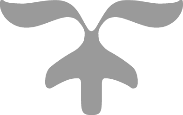 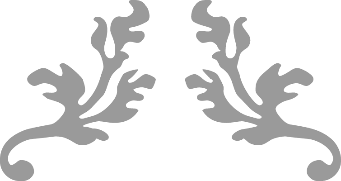 